МБОУ «Петропавловская основная общеобразовательная школа Новошешминского муниципального района Республики Татарстан»Исследовательская работа  по теме:« Экология леса »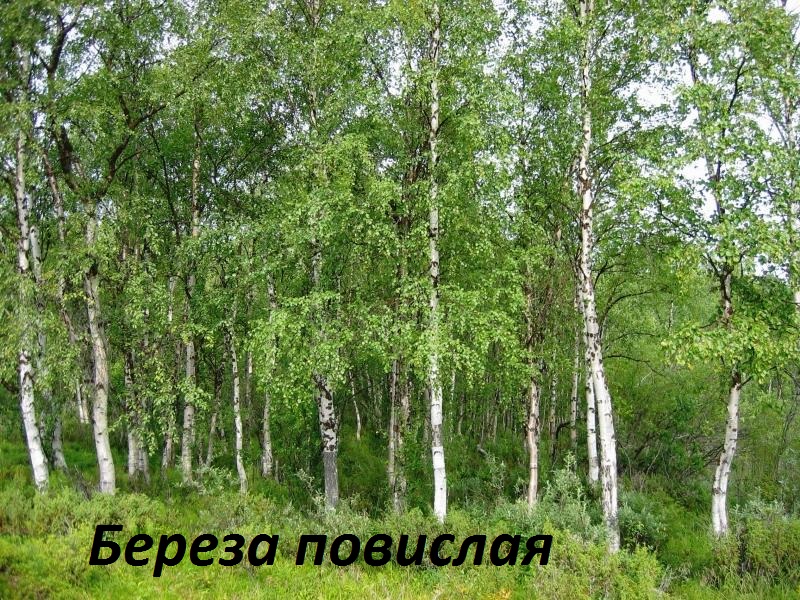 	             Выполнила:                                                                                                                 Учитель  географии                                                                                                    Беляева Вера Анатольевна.СодержаниеВведение ……………………………………………………………3          Антропогенные факторы и охрана природы ……………………..4          Возобновление леса ………………………………………………..4          Типы лесов ………………………………………………………….5           Значение лесной типологии ……………………………………...6          Типология леса академика П.С.Погребняка ……………………...7           Основные лесообразующие породы Ракашевского лесничества        Калейкинского леспромхоза……………………………………………..9           Виды лесных пользований ……………………………………...14                    Список используемой литературы ………………………..16ВведениеВ современной жизни людей лес приобрел исключительно многообразное значение. Являясь  важнейшим компонентом биосферы, он поддерживает в ней экологическое равновесие, служит аккумулятором огромной биологической массы, источником кислорода, защищает почвы от выдувания и размыва, реки и водоемы от обмеления, благотворно воздействует на окружающую среду, является поставщиком разнообразной и ценной продукции, служит прекрасным местом для отдыха.Слобода Петропавловская окружена лесными массивами, входящие в состав Ракашевского лесничества Калейкинского леспромхоза. Побывав на экскурсиях в лесу, я обратила внимание, что большое количество здорового лесного массива уничтожается под антропогенным действием человека. Для развития инфраструктуры района используется большое количество древесины, если не соблюдать нормы вырубки лесов, то через несколько лет нарушится экологическое равновесие лесной экосистемы. Лес – это «легкие» нашей планеты. Поэтому в своей работе «Экология леса » хотела рассмотреть проблемы и найти способы перспективного развития и рационального использования лесов, а также методов борьбы с потерями в лесном хозяйстве.Лес представляет собой сложный природный организм, состоящий из различных древесных пород, кустарников, многочисленных представителей травянистой растительности. В лесу обитает большое количество видов птиц и зверей, множество насекомых, почвенных животных и микроорганизмов.Лес представляет собой природную саморегулирующуюся систему, которая характеризуется единством, взаимодействием и взаимообусловленностью входящих в нее компонентов и среды,  находящуюся в постоянном развитии. Лес обладает способностью к самовозобновлению, смене поколений, но только в условиях лесной зоны. В степной и других засушливых зонах господствующее положение в освоении и удержании земельных пространств принадлежит травам. Появление леса в таких условиях возможно только искусственным путем – лесоразведением.Антропогенные факторы и охрана природыДействие этих факторов связано с результатами хозяйственной деятельности человека, последствиями воздействия ее на природу.Вмешательство человека в природу началось с древнейших времен, нередко путем бессистемной вырубки и выжигания  лесов под пашню, чрезмерной распашки степей, интенсивного выпаса скота. Уничтожение горных лесов, истребление и животных приводило к оскудению и опустыниванию некогда цветущих районов.По мере развития промышленности, сельского хозяйства и транспорта воздействие людей на природу неизмеримо возросло. Проблема охраны природы встала в ранг государственных задач.Охрана природы собой плановую систему государственных, международных и общественных мероприятий, направленных на рациональное использование, охрану и восстановление природных ресурсов, на защиту окружающей среды от загрязнения и разрушения для создания оптимальных условий существования человеческого общества, удовлетворения материальных и культурных потребностей ныне живущих и грядущих поколений человечества.В области охраны растительности ведущее место принадлежит сбережению лесных богатств. Успешная реализация этой задачи может быть достигнута путем правильной эксплуатации земель лесного фонда, методов возобновления лесов и т.д.Всевозрастающее внимание уделяется охране заповедных территорий, из которых наиболее распространенными являются заповедники, заказники и природные национальные парки. Охрана и поддерживание их на необходимом рациональном и эстетическом уровне является также актуальной задачей общества.Возобновление лесаЛесовозобновление происходит двумя способами – семенным и вегетативным. Семенное возобновление связано со способностью размножения всех лесообразующих древесных и кустарниковых пород семенами. Вегетативное возобновление обусловлено свойством многих пород воспроизводить новое поколение порослевыми побегами, корневыми отпрысками, отводками, образующимися соответственно от пня, корня, стебля из спящих или придаточных почек.Типы лесовРазнородные лесорастительные условия, наиболее существенными из которых являются степень богатства и увлажнение почвогрунтов, обусловливают формирование различных по породному составу, продуктивности и другим признакам насаждений. В то же время определенные участки леса имеют ряд общих характеристик и объединяют понятие «тип леса».Название отдельных типов леса издавна употреблялись среди русского народа. Так, сосновый лес на песчаных почвах назвали бор; сосновый, еловый на супесях – суборь; лес на суглинках –  рамень. Эти названия сохранились в лесоводственной науке и практике до настоящего времени.Г. Ф. Морозов придавал  большое значение практическому использованию типов леса и указывал, что организация хозяйства должна строиться не по типам, а на основании типов насаждений. Его типология получила название экологической, так как она базируется на учете единства лесных насаждений и условий среды. Типы леса Г. Ф. Морозов подразделял на основные и временные.Основные типы, возникшие в результате длительной эволюции почв и древесной растительности: ельники на суглинистых подзолистых почвах, сосняки на супесях, дубравы на темно-серых суглинках. К временным типам леса он относил насаждения, возникшие в результате смены пород под воздействием рубок, пожаров и других антропогенных причин, например березняк, осинники на месте еловых, сосновых и дубовых насаждений.В. Н. Сукачев  разработал полную типологическую классификацию сосновых и еловых лесов и обобщенную – для других лесообразующих пород. Исходя из того, что основной тип леса в конечном итоге окажется временным, он предложил подразделять типы леса на коренные и производные. Производные сменяют коренные типы леса, но через производные коренные со временем вновь утверждают себя.  Нетрудно заметить, что по типологии В. Ф. Сукачева тип леса устанавливается по преобладающей породе и наиболее характерному представителю (индикатору) живого напочвенного покрова (ельник – кисличник), реже – по типичному представителю подлеска (сосняк липняковый) или по типичным условиям местопроизрастания, например низинного (ельник – лог).Значение лесной типологииПрактическое значение лесной типологии заключается в выработке для каждого участка леса (типы или группы типов леса) обоснованного прогноза его развития и прежде всего повышения продуктивности и устойчивости древостоев. Это связано с тем, что разные типы леса отличается по общей биологической продуктивности, запасам древесины. Наибольшей продуктивностью обладает кисличные, сложные и травяные группы типов леса. Наименьшей – сфагновые, долгомощные и лишайниковые.Мероприятия по содействию естественному возобновлению леса, посадке и  посеву леса, уходу за лесом, лесоэксплуатации и охране леса не дадут высокого эффекта, если они не учитывают типы леса, типы лесорастительных условий. Достаточно сказать, что даже один и тот же способ рубки в разных типах леса может привести к различным, порой нежелательным результатам. Так, постепенные рубки одинаковой интенсивности, проведенные в свежем и влажном ельнике-черничнике, могут привести к ветровалу во втором случае в большей степени, чем в первом. С типами леса тесно связано и его возобновление. Как отмечает И. С. Мелехов, в таежных лесах естественное возобновление сосны успешнее всего происходит в чистых сосновых борах-брусничных, лишайниковых и особенно в вересковых, что обусловлено почвенным условием и влиянием лесных пожаров. В сосново-еловых и еловых лесах зеленомошного типа на свежих и влажных почвах, а также в травяных типах после рубки леса возобновление хвойных проходит с большими трудностями, нередко наблюдается смена лиственными породами (осиной, березой, ольхой серой). В долгомощных и сфагновых типах леса последующее возобновление происходит обычно березой пушистой. Важной задачей является более широкое и обстоятельное использование лесной типологии при лесоустройстве, занимающимся разработкой проектов организации и развития лесного хозяйства.Типология леса академика П.С.ПогребнякаНеобходимость разработки украинскими лесоводами  (Е.В.Алексеевым, П.С. Погребняком, Д.В. Воробьевым) нового лесотипологического направления была вызвана тем, что роль живого напочвенного покрова как показателя лесорастительных условий при интенсивном и длительном воздействии человека на леса Украины оказалась крайне незначительной. Они называют это направление по-разному: экологическое, лесоводственно-экологическое, лесоводственное, лесоводственно-типологическое.В основу разработанной  Е.В. Алексеевым и П.С.Погребняком эдафической (почвенной) классификации типов условий произрастания и типов леса положена два следующих показателя –богатство, или плодородие почвы, и степень ее влажности. Эти показатели, отражающие различные условия произрастания, сведены в таблицу и получили название эдафической сетки. 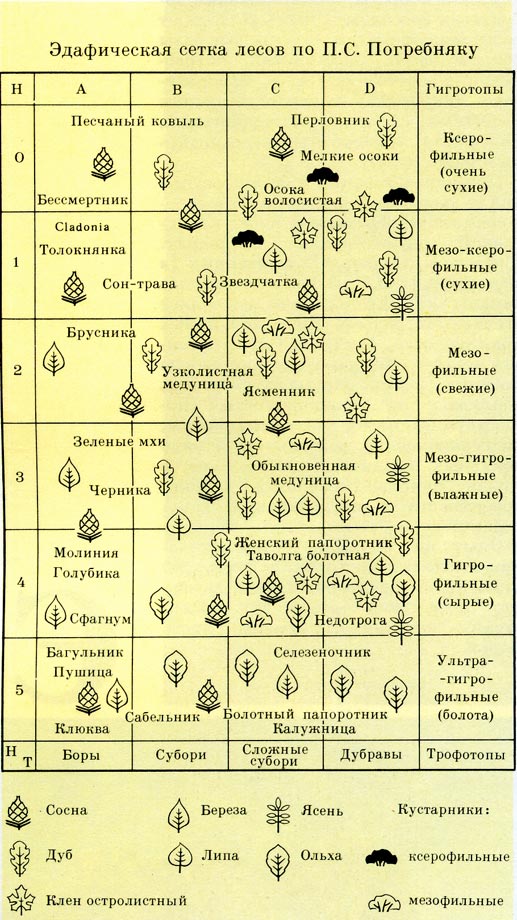 Основные лесообразующие породы Ракашевского лесничества Калейкинского леспромхозаНа территории сельского поселения Слободы Петропавловской Новошешминского района находится лесничество «Ракашевское» Калейкинского леспромхоза. Лес играет большую роль в жизни человека. Он дает для народного хозяйства древесину, лекарственные растения, множество съедобных плодов и семян, корм для диких и домашних животных.На общей площади – 9 338 га Ракашевского лесничества преобладает следующие лесообразующие породы:Семейство березовые включает в себя листопадные, однодомные, ветроопыляемые деревья. Листья простые, по краю зубчатые, очередные. У представителей семейства березовых плоды крылатые или бескрылые семянки. Широко распространенными родами семейства является береза и ольха.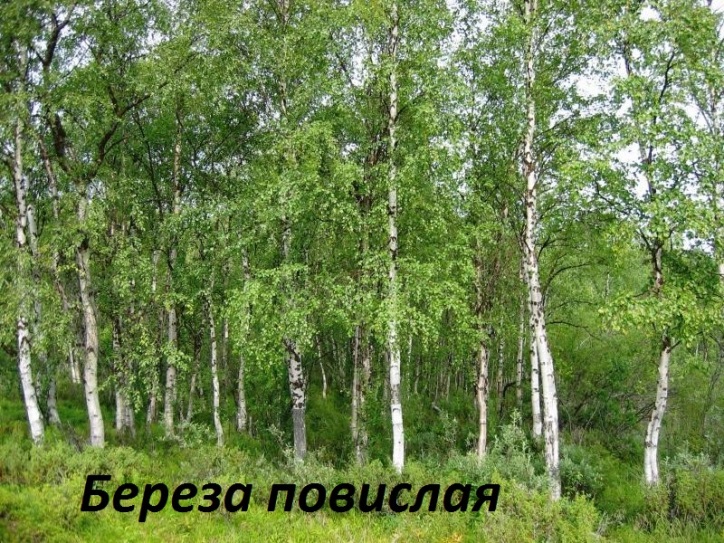 Береза повислая (бородавчатая) – дерево высотой 20-30 метров с диаметром ствола 0,6-0,8 метра  яйцевидно-конической ажурной формы кроны. Ствол и ветви покрыты берестой желтоватого цвета.  У основания стволов кора черная, груботрещиноватая. Побеги красновато-бурые, сплошь усеяны мелкими светлыми железками-бородвками. Почки яйцевидно-конические, желтовато-бурые, голые, клейкие, длиной 4-5 мм. Листья треугольно-ромбические, гладкие, по краю двоякозубчатые. Начинает плодоносить с 10-15 лет. Обильное плодоношение в сочетании с хорошим распространением и быстрым ростом обеспечивает успешное заселение березой1 свободных лесных территорий и образование чистых молодняков.  К почвам малотребовательна – может расти на бедных песчаных и каменистых почвах. Древесина этой породы обладает высокими техническими свойствами и успешно применяется в фанерном и мебельном производствах. Почки и листья находят применение в медицинской и парфюмерной промышленности. 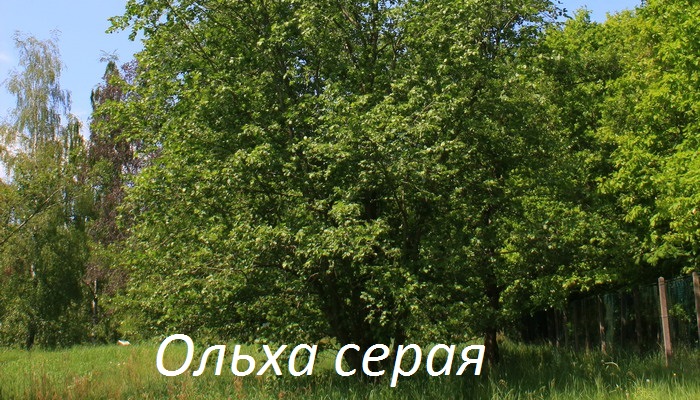 Ольха серая – дерево высотой до 15-20 метров с диаметром ствола 30-40 см, имеет узкояйцевидную форму кроны и ребристый ствол. Кора светло-серая, гладкая.  Побеги бурые с серым опушением. Почки красно-бурые волосистые, длиной 8-15 мм.  Листья эллиптические, заостренные, по краю двояпильчатые, длиной	4-10см, сверху темно-желтые, почти голые,  снизу серо-зеленые, опушенные. Женские цветки в коротких волосках, разрастающиеся в шишечки. Мужские сережки сидячие или на коротких цветоножках по 3-5 шт. Шишки располагаются группами по 6-10 шт., черно-бурые, деревянистые, эллиптические, длиной 1,5 см. орешки светло- или темно-коричневые с более развитым перепончатым крылышком. Корневая система развита достаточно хорошо, благодаря симбиозу с азотфиксирующими клубеньковыми бактериями. Является теневыносливой и холодостойкой породы.  Размножается семенами и корневыми отпрысками, а после рубки дает пневую поросль. Используется для закрепления откосов, оврагов и берегов рек.  Среди редкостойных зарослей развивается хороший травостой.  Древесина мягкая, легкая, слегка розоватая.  Используется в мебельном и тарном производствах, служит сырьем для химической промышленности.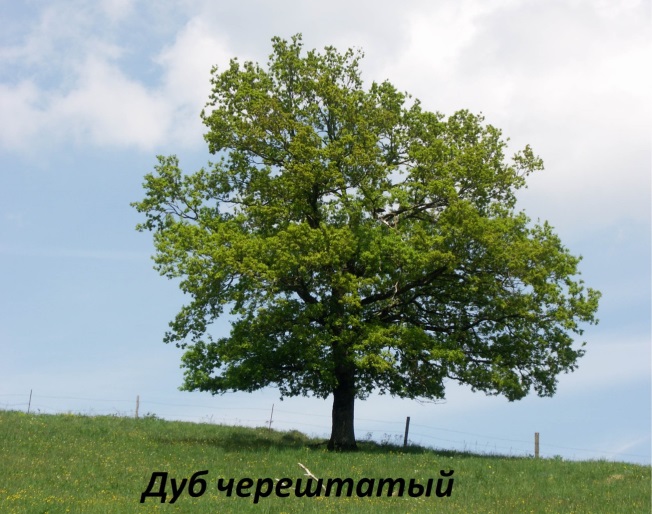 Семейство буковые.  Дуб черештатый.  Дерево высотой до 40 метров с диаметром ствола до 1,5-2 метра.  Крона раскидистая или широкоцилиндрическая.  Кора бурая или красновато-бурая с многочисленными чечевичками. Почки яйцевидные, притупленные, светло-серые.  Порода однодомная с раздельнополыми цветками. Желуди располагаются обычно по 1-3 шт. на удлиненной плодоножке.  Созревает осенью в год цветенья. Цветет одновременно с распусканием листьев. Начинает плодоносить на открытых участках с 10-20 лет, в насаждениях семенного происхождения с 35- до 40 лет, а порослевого с 25-30 лет. Цветение и плодоношение наступает ежегодно, но обильно через 4-5 лет. В естественных условиях размножается желудями или порослью от пня. В первые годы жизни дуб растет медленно, в силу требовательности к свету не выносит верхушечного затенения (превращается в торчки), но всегда нуждается в боковом отенении пород – липы, вяза, клена.  Дуб предпочитает аэрированные темно-серые и серые лесные суглинки. Переносит сухость почвы и воздуха, используют в озеленительных работах.  Дуб – долговечная  лиственная порода, возраст превышает 500 лет. Древесина находит применение в мебельном и столярном производствах, в жилищных и гражданских строительствах, отходы древесины и кора – сырье для дубильных веществ и в медицине. Желуди служат кормом для птиц, кабанов и других животных.Род тополь. Наиболее распространенный на нашей территории является тополь дрожащий (осина).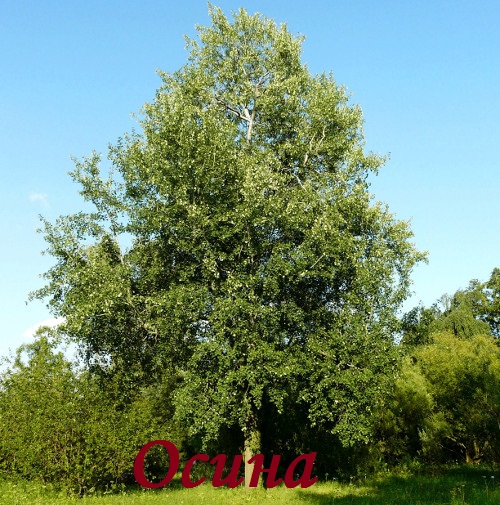 Осина или тополь дрожащий – листопадное, быстрорастущее дерево с колонновидным стволом, широкоцилиндрической ажурной кроной. Высотой до 35 м и диаметром до 1 м. кора зеленовато-оливковая, гладкая, лишь на нижней части старых стволов темно-серая. Побеги округлые, зеленовато-бурые, блестящие с пятиугольной сердцевиной. Листовые почки блестящие, яйцевидно-заостренные, клейкие. Листья округлые или ромбовидные, по краю с редкими не ровными зубчиками. Цветет в апреле – начале мая до распускания листьев и опыляется с помощью ветра. Семена мелкие, желтовато-серые, располагаются в коробочках, созревают в июне- начале июля, благодаря наличию волосков разносятся ветром на значительные расстояния. Плодоносят с 10-12 лет ежегодно. Очень светолюбивая и морозостойкая. Растет на различных почвах, застоя воды не выносит. Применяется для облесения оврагов. Древесина белая, мягкая, легкая. Используется в спичечном целлюлозных и фанерных производствах.Род клен. На нашей территории распространены два вида: клен остролистный   и татарский (черноклен).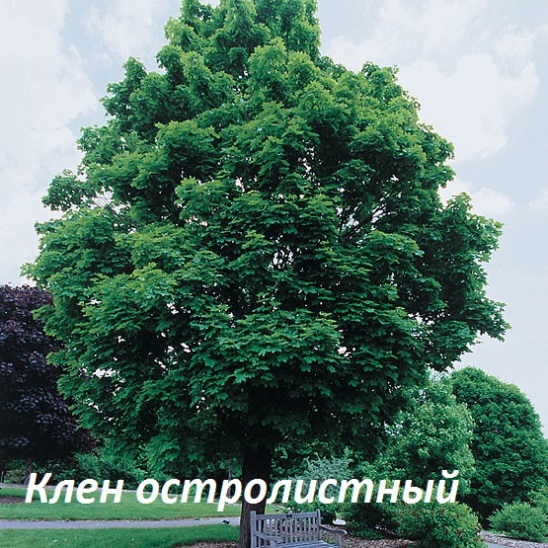 Клен остролистый – высотой до 30 м с диаметром ствола более 1 м с густой широкой кроной. Кора гладкая, красновато-серая, позднее темно-серая, мелкотрещиноватая. Побеги красновато-бурые с белой сердцевиной, листья темно-зеленые, блестящие, супротивные, крупные длиной до 18 см, шириной до 20 см, лопастные с 3-5 заостренными лопастями и округлыми выемками между ними. Черешки длинные, цветки зеленовато-желтые, опыляются насекомыми.  Цветет до распускания листьев. Крылатки созревают осенью и постепенно опадают до весны. Плодоносит ежегодно, но обильные урожаи через 3-4 года. Дает поросль от пня, требователен к плодородию и влажности почвы. Живет 15-120 лет. Используется как полезащитное и декоративная порода. Является медоносом, кленовый сок употребляют в пищу. Прочная древесина с красивым рисунком используется в изготовлении мебели, фанеры и музыкальных инструментов.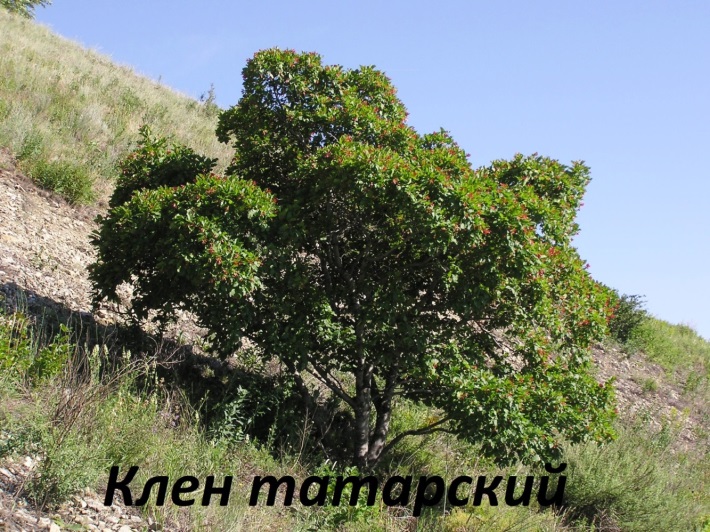 Клен татарский – дерево высотой 10-12 м, с раскидистой кроной или крупный кустарник. Крона на стволе гладкая, темно-серая, почти черная. Побеги красновато-бурые, ребристые, голые или слабоопущенные, усеянные светлыми чечевичками. Листья цельные или слегка трехлопастные, по краю двоякопильчатые, у основания слегка выемчатые или округлые, сверху темно-зеленые, голые, снизу – более светлые, по жилкам опушенные. Листовая пластинка длиной 5-10 см, шириной 3-7 см. Черешок  длиной 2-8 см. Цветет после полного облиствения в конце мая – начале июня. Цветки  зеленовато-белые, в прямостоячих метелках, душистые. Крылатки сначала ярко-красные, при полном созревании – бурые, располагаются под острым углом друг к другу. Длина каждой крылатки до 3,5 см. Семя темно-красноватое, овальное, слабовыпуклое, длиной 1 см. Размножается семенами, дает поросль от пня, теневынослив и морозостоек. Используется при озеленения дорог и населенных пунктов, древесина используется на дрова, из коры получают краску.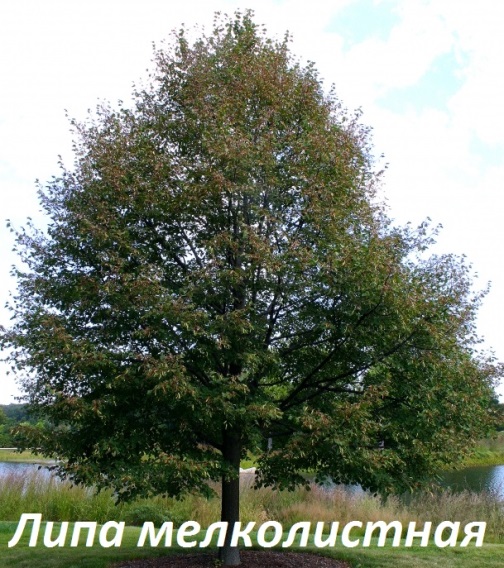 Род липа – липа мелколистная. Стройное дерево высотой 30 м с диаметром ствола до 1 м, с густой шарообразной кроной. Кора гладкая, темно-серая, с красноватым оттенком. С возрастом темно-бурая, неглубокобозчатая.  Листья сердцевидные, заостренные на верхушке, по краю мелкоостропильчатые,  листовая пластинка темно-зеленая, голая, снизу светло-зеленая, опушенная в углах жилок рыжеватыми волосками. Черешок длиной до 5 см. цветет в конце июня – в начале июля, цветки мелкие, желто-белые. Плоды созревают в августе-сентябре. Плодоносит обильно и ежегодно. Встречаются на различных почвах, отличаются зимостойкостью. Является теневыносливой породой, живет 300-400 лет. Хороший спутник для других пород обогащает почву известью, восстанавливает структуру, повышает плодородие за счет опада листвы. Древесина мягкая, легкая, прочная, находит большое применение в производстве мебели, фанеры, резных изделий и детских игрушек. Луб идет на изготовление мочала, молодые ветви на корм животным, липовые цветки в медицине. Список используемой литературыАнтрохин В.Г. Лесоводство. М. Лесная промышленность, 2015 г.Верхунов П.М., Дворецкий М.Л. Лесоводственные  признаки и таксационные показатели древостоя. Горький, Госуниверситет, 2016 г.Горюнов А.К., Садовничий В.П. Лесоэксплуатация и основа лесного товароведения. Лесная промышленность 2015 г.Новосельцев В.Д., Справочник лесничего, Агропромиздат,  2015 г.Рульков В.В., Лесоводство и лесная таксация, Агропромиздат, Москва, 2016 г.Имщенецкая Л.И. Мир растений. Москва 2016 г.Иванова Р.Г.  Словарь справочник по флоре Татарстана. Казань, 2016 г.Журнал «Биология в школе» №5, 2002 г, 2015 г.Красная Книга Республики Татарстан, 2015 г.